Сумська міська радаVІІІ СКЛИКАННЯ        СЕСІЯРІШЕННЯвід                      2021 року №           -МРм. СумиРозглянувши звернення громадян, враховуючи наявність сертифікату на право на земельну частку (пай) СМ № 0221056, відповідно до статей 12, 122, пунктів 1 та 17 розділу Х "Перехідні положення" Земельного кодексу України, статей 2, 3 Закону України "Про порядок виділення в натурі (на місцевості) земельних ділянок власникам земельних часток (паїв)", статті 55 Закону України «Про землеустрій», частини третьої статті 15 Закону України «Про доступ до публічної інформації, враховуючи протокол засідання постійної комісії з питань архітектури, містобудування, регулювання земельних відносин, природокористування та екології Сумської міської ради від 28.10.2021 № 39, керуючись пунктом 34 частини першої статті 26 Закону України «Про місцеве самоврядування в Україні», Сумська міська рада ВИРІШИЛА:Надати Піддубній Анні Валеріївні дозвіл на розроблення технічної документації із землеустрою щодо встановлення (відновлення) меж земельної ділянки в натурі (на місцевості) для ведення товарного сільськогосподарського виробництва на території Сумської міської територіальної громади (Битицький старостинський округ), із земель колективної власності закритого сільськогосподарського акціонерно-пайового товариства «Пушкарівське», розміром 4,19 в умовних кадастрових гектарах.Сумський міський голова                                                                   О.М. ЛисенкоВиконавець: Клименко Ю.М.Ініціатор розгляду питання –– постійна комісія з питань архітектури, містобудування, регулювання земельних відносин, природокористування та екології Сумської міської ради Проєкт рішення підготовлено департаментом забезпечення ресурсних платежів Сумської міської радиДоповідач – Клименко Ю.М.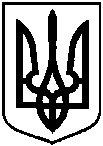 Проєктоприлюднено «__»_________2021 р.Про надання дозволу Піддубній Анні Валеріївні на розроблення технічної документації із землеустрою щодо встановлення (відновлення) меж земельної ділянки в натурі (на місцевості) для ведення товарного сільськогосподарського виробництва на території Сумської міської  територіальної громади, із земель колективної власності закритого сільськогосподарського акціонерно-пайового товариства «Пушкарівське», розміром 4,19 в умовних кадастрових гектарах